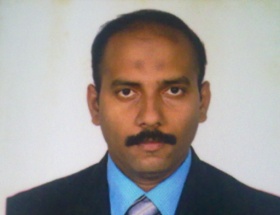 JAINULABDEEN KURBANDEEN                                                     qurban.engg@yahoo.comQA/QC Manager                                                                                     Mobile no : 0544351785Professional	Background:QA/QC Manager with 20 years of management and engineering experience. Knowledge of quality assurance activities including audits, recommending and implementing corrective actions, providing accurate documentation of statistical reports, and ensuring overall compliance.Co-ordinates with Client like ARAMCO, QP, CHEVRON and EPC contractor’s connection with construction and Utility plants O&M QA/QC activities.Technical Qualification:Bachelor of Electrical and Electronic Engineering, 1997 –2000.Diploma in Electrical and Electronic Engineering, 1995 – 1997.Personal Detail:                                                                                                                                                                                                                                                Date of Birth    		: 11/06/1977Nationality			:	IndianPassport no         	: 	J3351415	Religion              	 	:	Muslim Language known	:	English, Hindi & Tamil.Experience Profile:Skill and Strength:Saudi Aramco approved QA/QC Manager and Advanced ability to communicate effectively, both verbal and written, with all internal organization departments, suppliers, subcontractors, and regulatory authorities.Ability to develop QMS and manage non-conformance, deficiencies, and reporting programs, including root cause analysis.Utility plant O&M Internal Audits, Implementing Quality SOPs.Testing, Commissioning of Electrical, and Field Instruments.IRCA Certified ISO 9001:2015, Lead Auditor and Conducting External Audit in site.Office Package: Ms Office (Word, Excel, PowerPoint)  Company Name	:	 Nesma Trading Company LTD.Project     	: 	    Utilities Ops & Maintenance, KAUST-Jeddah.Designation      	:	Quality Audit ManagerImplementing SOPs (standard Operating Procedure) and Monitoring monthly KPIs (Key Performance Indicator).Auditing PM (Preventive Maintenance) and CM (corrective Maintenance) activities of WorkCentre’s - Chiller Plant, RO Plant, WWT plant, Electrical and Pipe Network.Ensure that Objectives are set for all Work Centers and aching Quality Objectives.Statistical failure analysis.Monitoring SAP Work order task modification and yearly Asset Condition assessment.The control of onsite vendor inspections.Review contractors’ inspection procedures and personnel qualifications.Review vendor quality approvals document for client approval.Assessing the RCA (Root cause Analysis), Incident report, Technical queries and Method statements submitted to the client approval.Controlling and Monitoring the O&M Logs and Nesma Internal Quality procedures.Conducting Quarterly Quality Management meeting for quality improvements and controlling of nonconformity.Company Name	:	 Nesma Trading Company LTD.Project           	:	SAPMT Residential camp and site office-Jezan,Designation      	:	QA/QC ManagerWork DescriptionResponsible for the Implementation and facilitation of Project QA/QC activities at the site and ISO implementation.Prepare and Review the all quality deliverables such as Construction /Procurement Quality Plan, Inspection & Test Plan, QA Procedures, Two-week head for Constriction / Procurement & Quality Management Reports, etc. as per Schedule ‘Q’ Attachment V and SAEP-1154.Provide training on QMIS to build awareness among quality team members regarding specific project needs, codes, Quality document deliverables, PQI and standards to be followed etc.Co-ordination with construction for arranging the testing Third Party Agencies approvals and Quality Implementation in Field-testing, laboratory testing.Manages the documentations system, records retention and archives as per ISO 9001:2008Supervises the site QA/QC team and Construction engineers to ensure that they are implementing the standards and procedures requirements.Responsible for conducting scheduled audits activities as per as per Schedule ‘Q’ and requirement and internal Audit as per company policy requirement.Coordination with Construction manager, Project Manager, respective engineers and staffs during design, procurement & construction stages.Reviewing the inspection level and testing requirement for each material as specified in SAEP-1151.Monitor QC procurement supervisor and Review the procurement Quality Document like Procurement tracking report, MR, RVL, PIM, IAP, SPDP and IDR.Monitoring sit Inspection Activities: Soil compaction, concrete pouring, Asphalt paving, Welding, NDT, hydro test, Pre-commissioning of Transformer, field instruments Loop check etc.Quality overseeing of FAT, SAT & Pre-commissioning stages.Conducting weekly Quality Meeting, Quality Tool Box Meeting and Management Review Meeting etc. Company Name	: 	Velosi Saudi Arabia Co.Ltd.Project           	: 	Uthmaniya Gas Plant & Offshore,Designation      	:	NAPID &SGPID – SAPID E&I InspectorWork DescriptionEnsue on Implementations of ARAMCO Standards and quality plan followed by contractor.  Uploading the Inspection comments on QMIS (Quality management information system) with refer to Aramco and Applicable International standards.Rising proactive notification report to avoid the standard violation.Contribute in Design review and method statement review.Making the Focus Assessment report on standard violation.Continually carry out surveillance inspections on the project recording and documenting.Witnessing the contractors’ internal audits and authenticates audit reports.Performing the walk through for rising the EIL items with respect to scope of work and closeout in MPCS (Mechanical performance and close out system). Company Name	: 	Power Tech Engineering LLC-OmanProject        	:	Qarn Alam Steam Project-132 KV Bay ExpansionDesignation      	:	QC EngineerWork DescriptionPreparation of QCP, ITP and Methods Statement according to PDO Standards and Specification.Planning and Scheduling of Project QC activities.Materials Inspection and Verification with respect to project Specification.Inspection for Installation and Commission of132/33KV Transformers.132KV Switchyard Equipment.NER & Deep well Earthlings.HV & LV Motors.GIS Substation Feeders & protection Relays. Cable Trays & Cable laying.HV cables Indoor and outdoor Termination.Power Transformers, CT & PT through primary injection.Circuit Breakers, lighting arrester.No Load & load test for motors.Protection Relay testing by Secondary Injection kit. Scheme check and function check for C&R, RTCC, SCADA and RTU Prepare System Punch List prior to issuance of SMCC (System Mechanical Completion Certificate).Witnessing the pre commissioning & commissioning activities.Follow-up and checking sign-off completion dossiers and Inspection Test Records (ITRs).Providing necessary guidance to QC Personnel for Fulfilling Site Inspection requirements.Company Name	: 	BLACK CAT E&C WLLProject		: 	REPLACEMENT OF V-2003 & INSTALLATION OF AIR COOLERS.Designation	:	QC SupervisorWork DescriptionPreparation of Project Quality Inspection Test Plan (ITP) and Method of Statement with reference to QP Standards.Reviewing of Material Specification According to the QP Specification.Verify the FAT & SAT Procedure for Process Panels.Monitor the site Inspection activities according to ITPs and Quality plan. Coordinate with Engineering and Purchase Department for Obtaining Material Test Certificate and data sheets.Assisted the vendors in Connection with Loop Checking and verify Cause & Effect Chart.Maintaining the Testing Equipment Calibration log, IFC master list, Incoming and outgoing document submittals, updating the Organization Chart, Vacation plan and Red Line Markup Drawings.Verifying the instrument Loop folder, hydro test package, third party test reports- NDT and concrete compression test lab report.Conduction weekly quality meeting with client and daily quality issue discussion.Conducting Quality Tool box meeting with Construction and Inspection to clarify the project section, quality requirements and NCR Compliances.Submitting Mechanical completion dossiers. Company Name	:	SnamprogattiProject	:	Khursaniyah Producing FacilitiesDesignation	:	Electrical QC InspectorWork Description:Ensuring the Construction activities with Project Specification.Preparation of RFI with relevant required attached Documents for Inspection and Carry out Inspections in accordance to SAES, SAMSS, SAIC, SATR and NEC Standards.Inspection for Materials receiving and verification of cables, JBs, DBs, Transformers, Panels, Light accessories according to project specification and NEMA standards. Inspect the Installation of such as Raceways Installation, Grid grounding, equipment grounding, cable laying, Duct Bank, Motor Operated Valves, Motors, JBs, Receptacles, Local Control Station, DB, FACP, battery charger, Annunciate Panel, Marshaling Cabinet, MCC Panel, RTCC Panel, Relay interposing panel and CR Panels.Inspection of Cathode Protection Cable laying, Installation Anodes, Reference electrode and Rectifier unit etc.Performing the Pre-Commissioning activities like continuity check, meggering, HI-POT test, Ductor test, Earth test and Battery charge and discharge test.Coordinate with vendor in Substation for HV Transformer, Switchgears, 13.8 & 4.16 KV MCC Panels and Protection Relay Tests & Commissioning activities. Maintaining the QC Log Book, RFI Completion and Discrepancy Report Records.Coordinate and Verify the Punch List Items and make sure that all the Concern Parties are informed and make necessary Documentation for Clearing the Punch List.Company Name	:	Fenner (India) LtdDesignation	:	Maintenance Electrical EngineerWork DescriptionInvolving in Erection and commissioning of 33 KV outdoor switch yard, 33/11 kV outdoor transformer, HV/LV switch gears and panels.Schedule maintenance of transformers and generators of 1500 KVA.Check and verify the electrical testing equipment.Load calculation for maximum demand required for the plant and updating the single line drawing for power distribution.Prepare material purchase request, Material Demand request, technical evaluation and material inspection.Carry out periodic preventive & breakdown maintenance of switchgears and electrical equipment’s as per Manufacture recommendation.Trouble shoots on control circuits and Motor maintenance.Conducting Energy saving Audit Preparation of weekly report for Electrical power consumption Cost/ DG Unit and Cost/EB Units.NoCompanyProjectTime PeriodDesignation1Nesma Trading Company Ltd-Saudi ArabiaUtilities O & M Project, King Abdullah University of Science and Technology-Jeddah.SAPMT Residential camp and site office-JezanSep 2016 -till June 2013- August 2016Quality Audit Manager ARAMCO ProjectQA/QC Manager2Velosi Saudi Arabia Co.LtdNorthern Area Projects Inspection Division-OffshoreSouthern Area Projects Inspection Section-UGPApril 2011-April 2013 dateARAMCO Project Inspection (SAPID) E&I InspectorSAP No: 700133523Power Tech EngineeringLLC – OmanQarnAlam SteamProject-132 KV Bay ExpansionJan 2009 – March 2011QC Engineer-Electrical4Black Cat E&C W.L.LQatar Petrolium(NGL 1&2)July 2008 - Dec 2008QC supervisor5SnamprogettiEni GroupKPF ProjectSaudi AramcoFeb 2006 - May 2008ARAMCO ProjectElectrical QC InspectorSAP No: 70001086Fenner (India) LtdV-Belt Manufacturing DivisionJun. 2000 - Nov 2005Maintenance Electrical Engineer